DanksagungDer «Name Club» bedankt sich im Namen aller Alumnae und Alumni der Universität St. Gallen ganz herzlich bei den Sponsoren, die uns dabei unterstützen, den Absolventinnen und Absolventen der HSG ein vielfältiges und relevantes Angebot zu ermöglichen.ChapterDer «Name Club» ist eine Community von HSG Alumni, dem Ehemaligenverein der Universität St. Gallen. «Informationen zum Club und seinen Mitgliedern».Anlass«Beschreibung Anlass: Informationen zum Thema Anlass, Zielgruppe Anlass, Zielgrösse Anlass, Datum Anlass, Location Anlass»Leistungen HSG AlumniHSG Alumni verpflichtet sich, dem Sponsor folgende Leistungen zu erbringen:«Aufzählung Leistungen»Leistungen SponsorDer Sponsor verpflichtet sich, dem «Name Club» den «Name Anlass» mit CHF «Betrag» (exkl. MwSt.) zu sponsern.5. ZahlungskonditionenDer Sponsor verpflichtet sich, die Einzahlung des Sponsoringbetrags auf das folgende Konto bei der St. Galler Kantonalbank (IBAN CH84 0078 1015 5036 7330 1 / SWIFT: KBSGCH22) für das «Name Event» bis zum «Datum» vorzunehmen.6. Annullierungsbedingungen
Annullierungen oder Änderungen des Sponsoringbetrags werden nur in schriftlicher Form und bis zum «Datum» akzeptiert.Ort/Datum:«Firma»«Name»«Funktion»			St. Gallen, __________________________	HSG Alumni
Daniel Knus				 Geschäftsführer		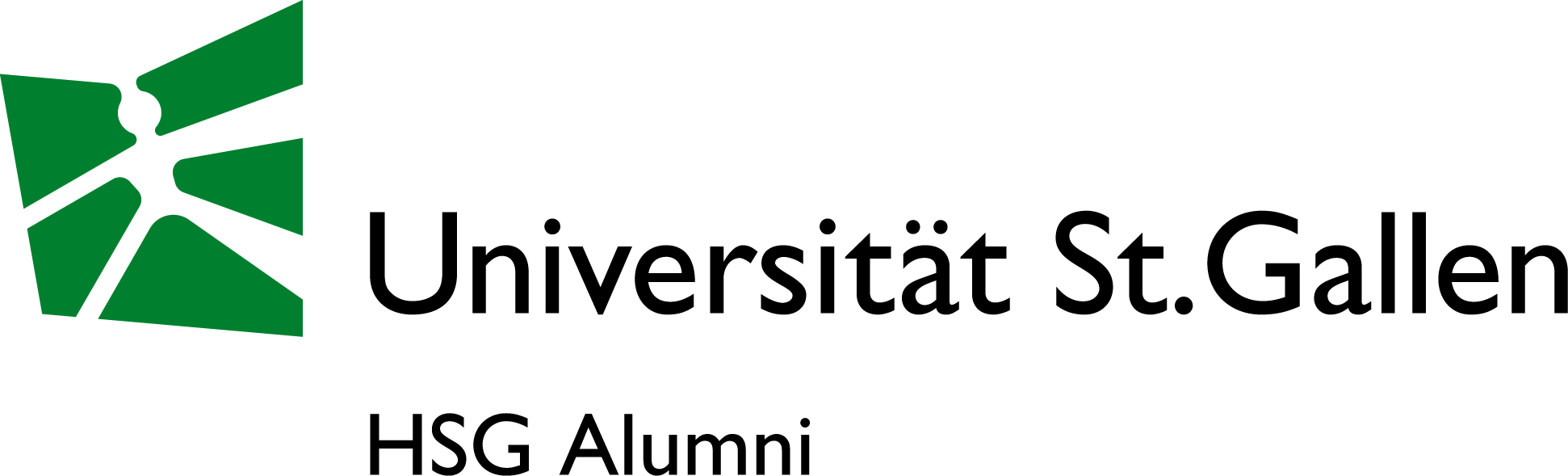 HSG Alumni
Dufourstrasse 50
CH-9000 St.GallenTelefon	+41 (0)71 224 30 10 
alumni@unisg.ch
www.hsgalumni.chSponsoringvertrag «Kategorie Sponsoring»«Name HSG Alumni Club»«Name Event» am «Datum», «Ort»Sponsoringvertrag «Kategorie Sponsoring»«Name HSG Alumni Club»«Name Event» am «Datum», «Ort»Sponsoringvertrag «Kategorie Sponsoring»«Name HSG Alumni Club»«Name Event» am «Datum», «Ort»Sponsoringvertrag «Kategorie Sponsoring»«Name HSG Alumni Club»«Name Event» am «Datum», «Ort»Sponsoringvertrag «Kategorie Sponsoring»«Name HSG Alumni Club»«Name Event» am «Datum», «Ort»zwischen dem Sponsor«Firmenname»«Adresse»«PLZ, Ort»Nachfolgend «Sponsor»
«Firmenname»«Adresse»«PLZ, Ort»Nachfolgend «Sponsor»
«Firmenname»«Adresse»«PLZ, Ort»Nachfolgend «Sponsor»
«Firmenname»«Adresse»«PLZ, Ort»Nachfolgend «Sponsor»
undHSG Alumni Dufourstrasse 50
9000 St. GallenNachfolgend «HSG Alumni»HSG Alumni Dufourstrasse 50
9000 St. GallenNachfolgend «HSG Alumni»HSG Alumni Dufourstrasse 50
9000 St. GallenNachfolgend «HSG Alumni»HSG Alumni Dufourstrasse 50
9000 St. GallenNachfolgend «HSG Alumni»